22/05 - RM 04464Saúde e ComputadorAtividade – Página: 13Assinale com X a imagem que está com a postura correta:X    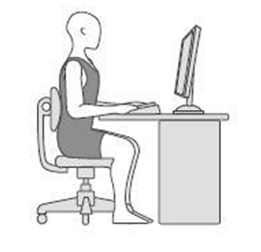 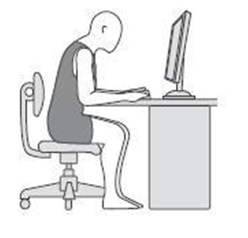 